L’association INITATIVES POUR L’EDUCATION CULTURE ET DEVELOPPEMENT TANGER 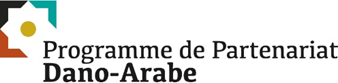 recrute un/une Technicien-ne d’Insertion Professionnelle Cadre de recrutement : Créée le 10 Octobre 2014 par des jeunes diplômés du travail social ayant comme objectif de contribuer au changement du tissu social marocainC’est un espace de rencontre entre plusieurs professionnels de l’action sociale issus d’écoles, d’instituts pour un partage d’expériences, d’appui et promotion des différents métiers sociaux .Elle a pour objectif de contribuer au développement de la ville de Tanger par l’encadrement et le renforcement des capacités des jeunes, des femmes et des enfantsDans ce cadre l’association IPECD exécutera une action de formation et d’insertion professionnelle auprès de 120 jeunes des quartiers périurbains de Tanger, à partir du 08/01/2023 AU 31/12/2023Mission principale :Le/la Technicienne d’Insertion Professionnelle est responsable sur la concrétisation et le développement de  deux axes d’intervention principaux :Auprès des usagers de l’association, en mettant en œuvre des dispositifs d’information, d’accompagnement, de formation professionnelle et d’insertion professionnelle formelle en entreprise. Auprès des entreprises, en assurant la prospection des offres d’emploi, le service d’intermédiation professionnelle et l’établissement  d’une relation de collaboration durable avec l’association.Le/la Technicien-ne d’Insertion Professionnelle, pour accomplir sa mission, en interne, il agira en concertation étroite avec le coordinateur/responsable de l’association, et éventuellement, avec l’équipe de formation professionnelle.A l'externe, il entretiendra des liens étroits avec les entreprises, les services publics et autres acteurs chargés de l’emploi (ANAPEC, …)Activités essentielles :I-Suivi et mise à niveau des usagers du Service Insertion Professionnelle (SIP) :-Accueil, orientation et accompagnement de 120 usagers du service d’insertion professionnelle à travers  d’itinéraires divers (formation professionnelle, stages, embauche…)- La mise à niveau de 120 usagers du guichet Activa à travers des ateliers de renforcement de compétences transversales ; life skils et leadership transformateur, législation de travail, et  recherche d’emploi individuel et collectif. - Apporter une aide à la construction et à la conduite de projets de formation liés à des objectifs professionnels, notamment dans une optique d’insertion professionnelle en entreprise. - Mettre en place une formation professionnelle, nommée Passwork, en collaboration avec une entreprise ou plus, au profit de 25 jeunes usagers du guichet Activa.  80% des 25 jeunes formés doivent être insérés dans le/les entreprises collaboratrice(s) -Assurer le suivi et l’accompagnement des usagers pendant et après l’insertion professionnelle.II- Insertion professionnelle/ Prospection d’entreprises :- Assurer et construire des liens avec les partenaires locaux (entreprise, ANAPEC,  association, …)- Suivre l'évolution de la relation formation/emploi, du marché du travail, des métiers nouveaux et des débouchés.-Visite aux entreprises potentielles recruteurs en vue de développer des liens avec les employeurs et de capter des offres d’emploi - Prospection des offres de stage ou d’emploi auprès des entreprises qui recrutent et autres acteurs dans le domaine (ANAPEC, etc)-Partage des offres d’emploi avec les associations du réseau. - Intermédiation entre les usagers d’Activa et les entreprises qui recrutent- Insertion professionnelle, formelle de 64 jeunes usagers du guichet Activa dans des entreprises, répartis ainsi : - 60 jeunes sont insérés directement dans des entreprises, après avoir bénéficié d’un accompagnement et d’un renforcement de capacités par le guichet Activa. -   20 jeunes sont insérés après avoir bénéficié de la formation professionnelle Passwork, soit l’équivalent de 80% de 25 jeunes formés. III- Suivi des indicateurs et reporting :- Communiquer chaque fin du mois le rapport mensuel des activités et des indicateurs  selon le canevas communiqué par le Casal dels Infants.COMPETENCES PROFESSIONNELLES SOUHAITABLESDiplôme ou licence (enseignement supérieur) en sciences sociales, humaines, politiques, économiques ou juridiques, Expérience justifiée dans le travail social et coopération internationale valoriséeExpérience dans le domaine de l’insertion et l’orientation professionnelle valorisée, Expérience dans le suivi de projets de développement valoriséeCOMPETENCES TRANSVERSALES Technique de conduite d’entretienTechniques d’animation de groupeQualités relationnelles (disponibilité, écoute, patience) Sens de l’organisationCompétence rédactionnelleCapacité de travail en équipe, et capacités d’adaptation et d’analyse Dynamisme et initiative,Capacité de travailler d’une manière autonome.Connaissance de l’environnement social, institutionnel et économiqueArabe et Français parlé et écrit couramment, Bonne utilisation de l’outil informatique (maitrise Word, Excel, internet…),Date limite du dépôt des candidatures 03/01/2023Envoyé à Ipecd2020@gmail.comType et durée du contrat Contrat de projet Du 08 janvier  au 31 décembre 2023 